СУМСЬКА МІСЬКА РАДАVIІ СКЛИКАННЯ ___ СЕСІЯРІШЕННЯВраховуючи неприйняття протягом всіх сесій Сумської міської ради 2018 року проекту рішення Сумської міської ради «Про Положення про організацію роботи у сфері інформаційних технологій у Сумській міській раді», а також неприйняття Сумською міською радою проекту рішення щодо збільшення штату відділу інформаційних технологій та комп’ютерного забезпечення Сумської міської ради, у зв’язку із критичною ситуацією, що склалась у сфері інформаційних технологій у Сумській міській раді, керуючись статтею 25 Закону України «Про місцеве самоврядування в Україні», Сумська міська радаВИРІШИЛА:1. Прийняти децентралізовану модель роботи сфери інформаційних технологій у Сумській міській раді.2. Відділу інформаційних технологій та комп’ютерного забезпечення Сумської міської ради (Бєломар В.В.):2.1. Підготувати проект рішення про внесення змін до Міської програми «Автоматизація муніципальних телекомунікаційних систем на 2017-2019 роки в м. Суми», затвердженої рішенням Сумської міської ради від 21 грудня 2016 року № 1619-МР (зі змінами) щодо зняття із виконавчого комітету Сумської міської ради, як головного розпорядника бюджетних коштів, видатків на забезпечення роботи сфери інформаційних технологій у виконавчих органах Сумської міської ради зі статусом юридичної особи.2.2. Надати до департаменту фінансів, економіки та інвестицій Сумської міської ради інформацію для підготовки проекту рішення про внесення змін до міського бюджету з метою передачі видатків на забезпечення роботи сфери інформаційних технологій у виконавчих органах Сумської міської ради зі статусом юридичної особи від виконавчого комітету Сумської міської ради до цих виконавчих органів.2.3. Підготувати проект рішення про внесення змін до Положення про відділ інформаційних технологій та комп'ютерного забезпечення Сумської міської ради, затвердженого рішенням Сумської міської ради від 04 травня 2016 року № 770-МР «Про Положення про відділ інформаційних технологій та комп'ютерного забезпечення Сумської міської ради» (зі змінами) щодо виключення з повноважень відділу інформаційних технологій та комп’ютерного забезпечення Сумської міської ради організації роботи сфери інформаційних технологій у виконавчих органах Сумської міської ради зі статусом юридичної особи.3. Виконавчому комітету Сумської міської ради:3.1. Передати комп’ютерне обладнання, закуплене в рамках Міської програми «Автоматизація муніципальних телекомунікаційних систем на 2017-2019 роки в м. Суми» для потреб виконавчих органів Сумської міської ради зі статусом юридичної особи від виконавчого комітету Сумської міської ради до цих виконавчих органів.3.2. Протягом 3 місяців розірвати договори, заключені виконавчим комітетом Сумської міської ради в рамках Міської програми «Автоматизація муніципальних телекомунікаційних систем на 2017-2019 роки в м. Суми» для забезпечення роботи сфери інформаційних технологій у виконавчих органах Сумської міської ради зі статусом юридичної особи від виконавчого комітету Сумської міської ради.4. Організацію виконання даного рішення покласти на секретаря Сумської міської ради.Сумський міський голова		                                           О.М. ЛисенкоВиконавець: Бєломар В.В.___________ Ініціатор розгляду питання – депутат Сумської міської ради Баранов А.В.Проект рішення підготовлено відділом інформаційних технологій та комп’ютерного забезпечення Сумської міської радиДоповідач – відділ інформаційних технологій та комп’ютерного забезпечення Сумської міської ради  	ЛИСТ УЗГОДЖЕННЯдо проекту рішення Сумської міської ради«Про роботу сфери інформаційних технологій у Сумській міській раді»Депутат Сумської міської ради					А.В. БарановНачальник відділу інформаційнихтехнологій та комп’ютерногозабезпечення Сумської міської ради					В.В. БєломарНачальник правового управлінняСумської міської ради							О.В. Чайченко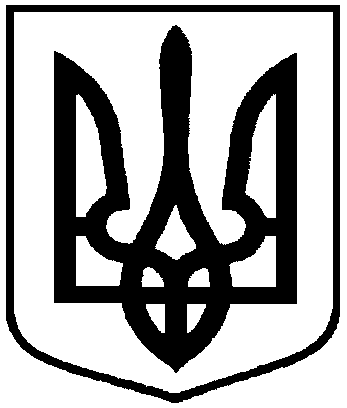 Проектоприлюднено«___»_________ 20__ р.від ______________ року № ____ – МРм. СумиПро роботу сфери інформаційних технологій у Сумській міській раді